מידות נישה להתקנת ליבות קמין חשמלי Classic Flame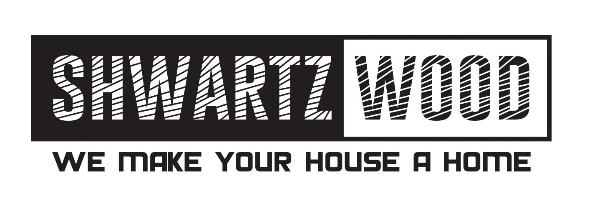 סדרה 042FGL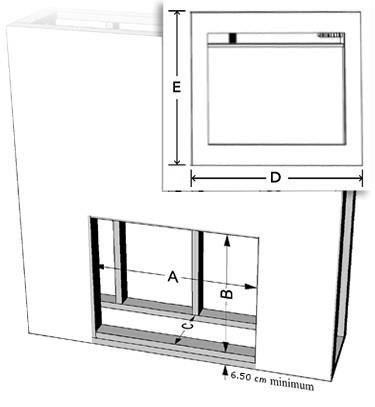 EDדגם מסגרתC - עומקB - גובהA - רוחבדגם ליבהגובה מסגרתרוחב מסגרתדגם מסגרתעומקגובה פנימירוחב פנימידגם ליבה63.277.5Frame-28"2559.574.528"ליבה 